Отчёт о проведенных мероприятиях акции «Ветеранам – всенародное внимание и забота» МОБУ «СОШ с. Новоспасск»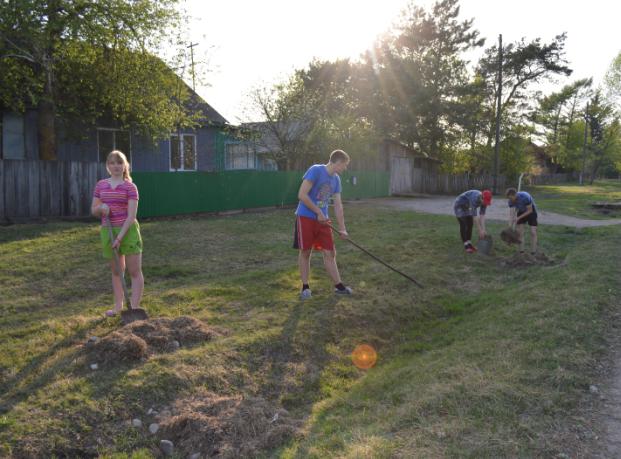 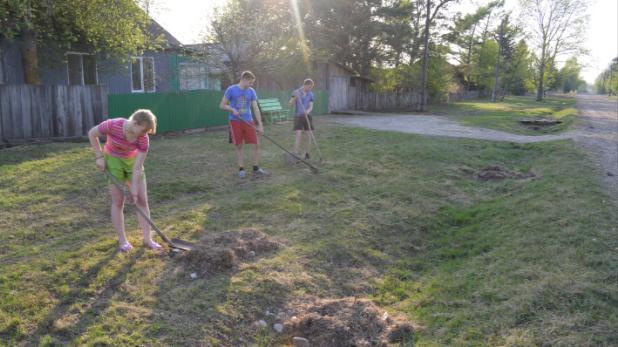 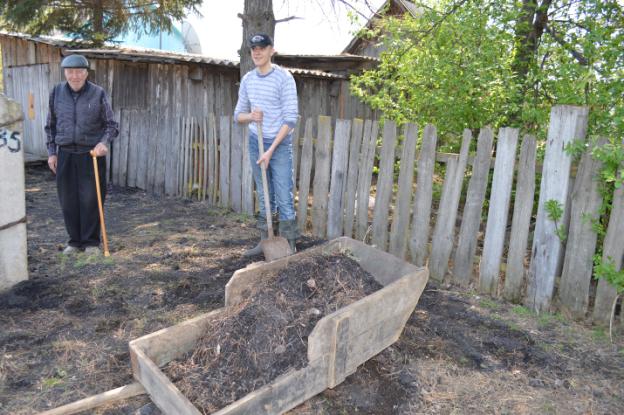 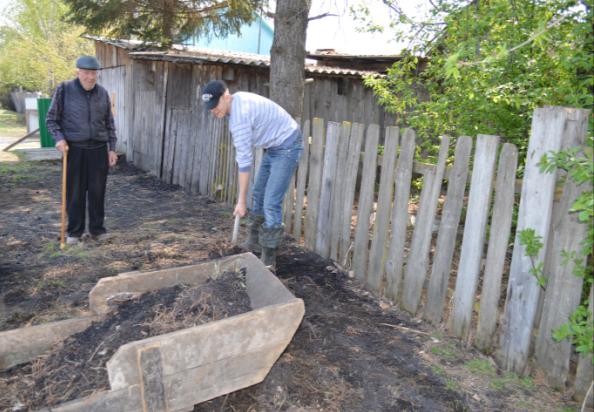   Конопелько Александр Иванович 